REFERRAL TO MAST: mastadmin@calderdale.gov.uk   	            Tel:  01422 393336 Fax: 01422 392875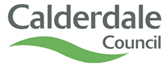 REFERRAL TO EIP:     EIP@calderdale.gov.uk 		Tel: 07561 267499Safeguarding and Early Intervention ReferralPrior to a referral to Children’s Social Care please consider whether an Early Intervention Single assessment should be completed.All completed referrals received will be recorded on the Children’s Social Care electronic system and the necessary consent will apply.If you are currently providing a service to the family and are actively involved, should this request commence to a Child and Family Single Assessment, then you may be asked to undertake a joint visit with the allocated worker within 5 days.For Referral to the Multi-Agency Screening Team (MAST) – For urgent Child Protection concerns, please contact MAST and complete this form within 24 hours. For Referral to an Early Intervention Panel (EIP) – All agencies please complete this form. It is a recommendation the Early Help Pathway is completed with the child and family to identify the family’s unmet needs and support needed to help to facilitate change. PLEASE INDICATE REQUEST FOR SERVICE / REFERRAL TO:Multi-Agency Screening Team (MAST) Early Intervention Panel (EIP) 		Please complete this form as fully as possible. Please type this form or ensure it is written legibly. If you are aware that the child has a Social Worker, go directly to the Social Worker/ Team, there is no need to use this form. (Please refer to the referral guidance on the Calderdale Safeguarding Children Board website).If not at the same address, a separate referral needs to be made in respect of each household.Brief chronology of relevant historical information of significant dates and eventsAll agencies should provide a brief chronology of any relevant historical information of significant dates and events.  Record clearly which child this significant event relates to.Details of professionals / agencies involved with the child(ren) / family / household members. Consent is not required where there is a risk of immediate harm to a child/young person by the parent/carer. Please contact MAST immediately. Where the above does not apply, you must ensure the parent/carer or child/young person is informed that this referral is being made and consent is sought. I agree that I would like to receive support from the Early Intervention panel and understand that my family’s personal information will be shared with partner agencies and representatives as required so that they can help to provide the right services for my child and family.I agree that I would like to receive support from the Early Intervention panel and understand that my family’s personal information will be shared with partner agencies and representatives as required so that they can help to provide the right services for my child and family.For information on how Calderdale Council as Data Controller will process personal information in this respect, please see the privacy notice published on our website on the Early Intervention Panel page.1. REFERRAL DETAILS  1. REFERRAL DETAILS  1. REFERRAL DETAILS  1. REFERRAL DETAILS  1. REFERRAL DETAILS  1. REFERRAL DETAILS  1. REFERRAL DETAILS  1. REFERRAL DETAILS  1. REFERRAL DETAILS  1. REFERRAL DETAILS  1. REFERRAL DETAILS  1. REFERRAL DETAILS  1. REFERRAL DETAILS  1. REFERRAL DETAILS  Date of ReferralDate of ReferralDate of ReferralTime of ReferralTime of ReferralTime of ReferralNameNameNameJob title Job title Job title AgencyAgencyAgencyAddressAddressAddressTelephoneTelephoneTelephoneEmailEmailEmail2. DETAILS OF CHILD / YOUNG PERSON2. DETAILS OF CHILD / YOUNG PERSON2. DETAILS OF CHILD / YOUNG PERSON2. DETAILS OF CHILD / YOUNG PERSON2. DETAILS OF CHILD / YOUNG PERSON2. DETAILS OF CHILD / YOUNG PERSON2. DETAILS OF CHILD / YOUNG PERSON2. DETAILS OF CHILD / YOUNG PERSON2. DETAILS OF CHILD / YOUNG PERSON2. DETAILS OF CHILD / YOUNG PERSON2. DETAILS OF CHILD / YOUNG PERSON2. DETAILS OF CHILD / YOUNG PERSON2. DETAILS OF CHILD / YOUNG PERSON2. DETAILS OF CHILD / YOUNG PERSONChild’s NameChild’s NameDOB / EDDAgeAgeGenderM / FGenderM / FSEND/Disability (please specify)SEND/Disability (please specify)SEND/Disability (please specify)EthnicityEthnicityEthnicityIs English their first language?child and parents / carer)Is English their first language?child and parents / carer)If no, please specify preferred languageIf no, please specify preferred languageIf no, please specify preferred languageIs an interpreter needed?  Y/NIs an interpreter needed?  Y/NIs an interpreter needed?  Y/NIs English their first language?child and parents / carer)Is English their first language?child and parents / carer)If no, please specify preferred languageIf no, please specify preferred languageIf no, please specify preferred languageReligionReligionReligionAddressAddressPostcodePostcodeTel NoTel NoEarly Years Provider/School/College attended: (Also please give name of any key contact person)Early Years Provider/School/College attended: (Also please give name of any key contact person)Early Years Provider/School/College attended: (Also please give name of any key contact person)Early Years Provider/School/College attended: (Also please give name of any key contact person)Early Years Provider/School/College attended: (Also please give name of any key contact person)Early Years Provider/School/College attended: (Also please give name of any key contact person)Early Years Provider/School/College attended: (Also please give name of any key contact person)Early Years Provider/School/College attended: (Also please give name of any key contact person)Early Years Provider/School/College attended: (Also please give name of any key contact person)Early Years Provider/School/College attended: (Also please give name of any key contact person)Early Years Provider/School/College attended: (Also please give name of any key contact person)UPN: Attendance:           %UPN: Attendance:           %UPN: Attendance:           %Child’s GPAddress/Tel NoNHS No:NHS No:3. DETAILS OF CHILDREN AT THE ADDRESSNameDOB / EDD / AgeGenderM/FDisabilitySchool / NurseryRelationship to the above childChild also referred Y/NFAMILY / HOUSEHOLD MEMBERSNameDOB / EDD / AgeGenderM / FEthnicityParental Responsibility(PR)Employed      Y / NRelationship to the above childOTHER SIGNIFICANT PEOPLE NOT  LIVING IN THE HOUSEHOLDNameDOB / EDD / AgeGenderM / FAddress/Contact numberEthnicityParental Responsibility(PR) Employed      Y / NRelationship to the above child4. DETAILS OF REQUEST4. DETAILS OF REQUEST4. DETAILS OF REQUEST4. DETAILS OF REQUEST4. DETAILS OF REQUEST4a. Please detail your safeguarding concerns and why you are requesting a service. Clearly specifying presenting issues and areas of concern, and the evidence you have to support this, for example child’s developmental needs, parenting capacity, or family and environmental factors. Is there a concern regarding an injury, if so please include details of the injury/mark and when the incident/concern occurred.  Has the child seen a medical professional? 4a. Please detail your safeguarding concerns and why you are requesting a service. Clearly specifying presenting issues and areas of concern, and the evidence you have to support this, for example child’s developmental needs, parenting capacity, or family and environmental factors. Is there a concern regarding an injury, if so please include details of the injury/mark and when the incident/concern occurred.  Has the child seen a medical professional? 4a. Please detail your safeguarding concerns and why you are requesting a service. Clearly specifying presenting issues and areas of concern, and the evidence you have to support this, for example child’s developmental needs, parenting capacity, or family and environmental factors. Is there a concern regarding an injury, if so please include details of the injury/mark and when the incident/concern occurred.  Has the child seen a medical professional? 4a. Please detail your safeguarding concerns and why you are requesting a service. Clearly specifying presenting issues and areas of concern, and the evidence you have to support this, for example child’s developmental needs, parenting capacity, or family and environmental factors. Is there a concern regarding an injury, if so please include details of the injury/mark and when the incident/concern occurred.  Has the child seen a medical professional? 4a. Please detail your safeguarding concerns and why you are requesting a service. Clearly specifying presenting issues and areas of concern, and the evidence you have to support this, for example child’s developmental needs, parenting capacity, or family and environmental factors. Is there a concern regarding an injury, if so please include details of the injury/mark and when the incident/concern occurred.  Has the child seen a medical professional? 4b. Please detail the child’s voice and the lived experience of the child. Consider the child’s views and wishes as well as any observations and how these views have been captured. 4b. Please detail the child’s voice and the lived experience of the child. Consider the child’s views and wishes as well as any observations and how these views have been captured. 4b. Please detail the child’s voice and the lived experience of the child. Consider the child’s views and wishes as well as any observations and how these views have been captured. 4b. Please detail the child’s voice and the lived experience of the child. Consider the child’s views and wishes as well as any observations and how these views have been captured. 4b. Please detail the child’s voice and the lived experience of the child. Consider the child’s views and wishes as well as any observations and how these views have been captured. 4c. Views of parents/carers. Please also include anything that we need to be aware of, including risks for workers visiting the family.  4c. Views of parents/carers. Please also include anything that we need to be aware of, including risks for workers visiting the family.  4c. Views of parents/carers. Please also include anything that we need to be aware of, including risks for workers visiting the family.  4c. Views of parents/carers. Please also include anything that we need to be aware of, including risks for workers visiting the family.  4c. Views of parents/carers. Please also include anything that we need to be aware of, including risks for workers visiting the family.   4d. What targeted service are you requesting from the Early Intervention Panel? (EIP REFERRAL ONLY) 4d. What targeted service are you requesting from the Early Intervention Panel? (EIP REFERRAL ONLY) 4d. What targeted service are you requesting from the Early Intervention Panel? (EIP REFERRAL ONLY) 4d. What targeted service are you requesting from the Early Intervention Panel? (EIP REFERRAL ONLY) 4d. What targeted service are you requesting from the Early Intervention Panel? (EIP REFERRAL ONLY)4e. List the actions taken, or support provided so far. (EIP REFERRAL ONLY) e.g. Early Intervention Single Assessment,  Early Intervention Plan, Agencies currently involved, and any intervention tools you have used with the child and family.4e. List the actions taken, or support provided so far. (EIP REFERRAL ONLY) e.g. Early Intervention Single Assessment,  Early Intervention Plan, Agencies currently involved, and any intervention tools you have used with the child and family.4e. List the actions taken, or support provided so far. (EIP REFERRAL ONLY) e.g. Early Intervention Single Assessment,  Early Intervention Plan, Agencies currently involved, and any intervention tools you have used with the child and family.4e. List the actions taken, or support provided so far. (EIP REFERRAL ONLY) e.g. Early Intervention Single Assessment,  Early Intervention Plan, Agencies currently involved, and any intervention tools you have used with the child and family.4e. List the actions taken, or support provided so far. (EIP REFERRAL ONLY) e.g. Early Intervention Single Assessment,  Early Intervention Plan, Agencies currently involved, and any intervention tools you have used with the child and family.4f. Have you attached additional information? (If so please specify, e.g. any previous assessments / plans)4f. Have you attached additional information? (If so please specify, e.g. any previous assessments / plans)4f. Have you attached additional information? (If so please specify, e.g. any previous assessments / plans)4f. Have you attached additional information? (If so please specify, e.g. any previous assessments / plans)4f. Have you attached additional information? (If so please specify, e.g. any previous assessments / plans)4f. Have you attached additional information? (If so please specify, e.g. any previous assessments / plans)4g. Are you aware of any previous Children’s Social Care involvement?   Y / N4g. Are you aware of any previous Children’s Social Care involvement?   Y / N4g. Are you aware of any previous Children’s Social Care involvement?   Y / N4g. Are you aware of any previous Children’s Social Care involvement?   Y / NWas this in Calderdale?   Y / NIf no, which Local Authority?5. CHRONOLOGYDateSignificant eventChild / Family MemberProfessional / Agency6. PROFESSIONALS / AGENCIES INVOLVED WITH THE FAMILYChild / Family MemberAgencyAgency ContactName / Job TitleTelephone Number(s) A. CONSENT - MULTI-AGENCY SCREENING TEAM Do you have consent for this referral?  Y / NPARENT / CARER: (please state)Name: Signed:                                              Date:                     Contact Telephone Number:YOUNG PERSON:Name:       Signed:                                                 Date:        If consent is not obtained, please state reason:B. CONSENT - EARLY INTERVENTION PANEL ONLYPARENT / CARER: (please state)Name: Signed:                                              Date:                     Contact Telephone Number:YOUNG PERSON:Name:       Signed:                                                 Date:        Referrals to Early Intervention Panels cannot be accepted without written consent.